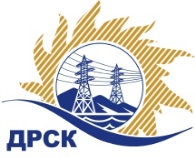 Акционерное Общество«Дальневосточная распределительная сетевая  компания»Протокол № 683/УКС-ВПзаседания закупочной комиссии по выбору победителя по открытому запросу цен на право заключения договора на выполнение работ««Мероприятия по строительству и реконструкции  для  технологического присоединения потребителей г.Белогорска к сетям 10/0,4 кВ». закупка № 2166 раздел 2.1.1.  ГКПЗ 2017      ЕИС – № 31705692037   МСППРИСУТСТВОВАЛИ: члены постоянно действующей Закупочной комиссии АО «ДРСК»  1-го уровня.Форма голосования членов Закупочной комиссии: очно-заочная.ВОПРОСЫ, ВЫНОСИМЫЕ НА РАССМОТРЕНИЕ ЗАКУПОЧНОЙ КОМИССИИ: О  рассмотрении результатов оценки заявок Участников.О признании заявок соответствующими условиям Документации о закупке.Об итоговой ранжировке заявок.О выборе победителя закупки.РЕШИЛИ:        По вопросу № 1Признать объем полученной информации достаточным для принятия решения.Утвердить окончательные цены предложений участниковПо вопросу № 2         Признать ООО "ВостокЭнергоСоюз" (675000, г. Благовещенск, ул. Больничная, д. 62), ООО «Элмонт» (675000, г.  Благовещенск, ул. Нагорная, 19) удовлетворяющим по существу условиям Документации о закупке и принять их к дальнейшему рассмотрению.           По вопросу № 3        Утвердить итоговую ранжировку заявок       По вопросу № 4         Признать Победителем закупки на выполнение работ «Мероприятия по строительству и реконструкции  для  технологического присоединения потребителей г.Белогорска к сетям 10/0,4 кВ» участника, занявшего первое место по степени предпочтительности для заказчика: ООО "ВостокЭнергоСоюз" (675000, г. Благовещенск, ул. Больничная, д. 62) на условиях: стоимость предложения  529 863,77 руб. без учета НДС  (625 239,25 руб. с учетом НДС). Условия оплаты: в течение 30 (тридцати) календарных дней с даты подписания справки о стоимости выполненных работ КС-3 – на основании счета, выставленного Подрядчиком. Сроки выполнения работ:  Дата начала работ –  с момента заключения договора. Дата окончания работ: 25.12.2017 г. Гарантии выполненных работ: гарантия Подрядчика на своевременное и качественное выполнение работ, а также на устранение дефектов, возникших по его вине, составляет 60 месяцев с момента приемки выполненных работ.Срок действия оферты до 31 декабря 2018г.исполнитель Чуясова Е.Г.Тел. 397268город  Благовещенск«01» декабря 2017 года№п/пНаименование Участника закупки и место нахожденияЦена заявки на участие в закупке, руб. 1.ООО "ВостокЭнергоСоюз" (675000, г.  Благовещенск, ул. Больничная, 62)529 863,77 руб. без учета НДС (625 239,25 руб. с учетом НДС). 2.ООО «Элмонт» 
(675000, г.  Благовещенск, ул. Нагорная, 19)535 863,78 руб. без учета НДС (632 319,26 руб. с учетом НДС). Место в итоговой ранжировкеНаименование и адрес участникаЦена заявки на участие в закупке, руб.Применение приоритета в соответствии с 925-ПП1 местоООО "ВостокЭнергоСоюз" (675000, г.  Благовещенск, ул. Больничная, 62)529 863,77 руб. без учета НДС (625 239,25 руб. с учетом НДС). нет2 местоООО «Элмонт» 
(675000, г.  Благовещенск, ул. Нагорная, 19)535 863,78 руб. без учета НДС (632 319,26 руб. с учетом НДС). нетСекретарь Закупочной комиссии: Елисеева М.Г. _____________________________